أسئلة الاختبار النهائي (الفصل الدراسي الأول) العام الدراسي 1445هـالسؤال الأول:السؤال الثاني: اختاري الإجابة الصحيحة لكل مما يلي: السؤال الثالث: (أ) قارني حسب المطلوب منك:(ب) أعطي تفسيرًا علميًا لكل مما يلي؟  (ج)اذكري طريقتان لزيادة سرعة ذوبان المادة :السؤال الرابع: أكملي الفراغات التالية من بين القوسين:(الطاقة النووية - الحرارة – الفرضية - اللزوجة – الضغط - المولد الكهربائي - المادة النقية - الرقم الهيدروجيني - قانون حفظ الطاقة – علم الآثار)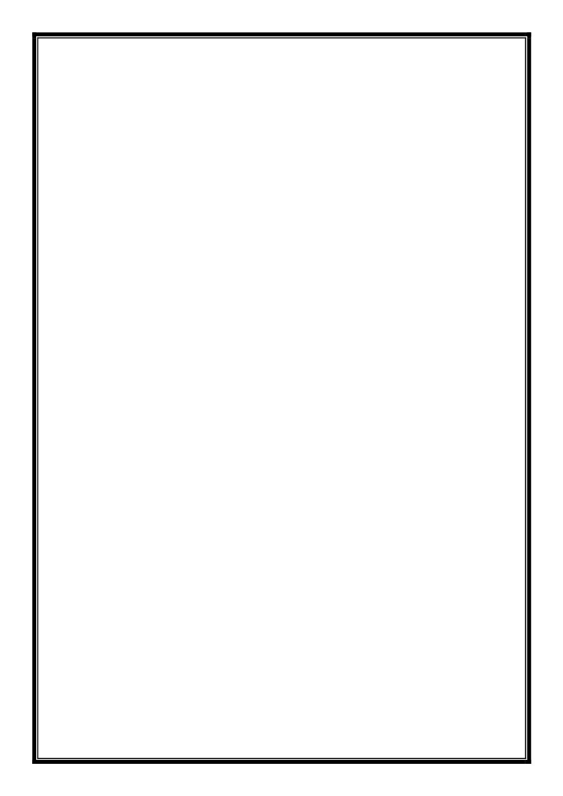 ( الآثار ، الطريقة العلميه ، الماده ، التبخر ، الطاقة الحركيه ، قانون حفظ الطاقة )1- (  .......................................  ) الطاقة لاتفني ولا تستحدث من عدم ولكن تتحول من شكل لآخر.2- (  .......................................  ) هي الطاقة التي يمتلكها الجسم بسبب حركته  .3- (  .......................................  ) هو تحول المادة من الحالة الصلبه الى السائله.4- (  .......................................  ) هي كل شي يشغل حيز وله كتله .5- (  .......................................  ) خطوات أو طريقة يتم اتباعها لحل المشكلات .6- ( .......................................   ) هو العلم الذي يدرس الأدوات وماخلفته حضارة الانسان  .1- الفرضية هي عبارة يمكن تخمينها .                                                                                ( ……… )2- المادة النقيه هي مادة لها نفس الخصائص ولايمكن تجزئتها الى مواد ابسط .                             ( ……… )3- من خواص الاحماض موصله للكهرباء وتتفاعل بقوة مع الفلزات .                                         ( ……… )4- الماده التي تذوب وكأنها اختفت تسمى ( المذاب ).                                                             ( ……… )5- حالات المادة أربعه .                                                                                                  ( ……… )6- الماده التي تمتاز بخاصية الجريان والانتشار تسمى ( المائع ) .                                             ( ………)                                         7- الرقم الهيدروجيني (٧) يمثل الأقوى قاعدية.                                                                    ( ……… )العوامل المؤثره في سرعة الذبان هي : …………………..…………..………………………………………………………………فروع علم الآثار هي : ……………………………..……………………………..………………….………………………………………….………………………………………….………………………………………….………………………………………….………………………………………….………………………………………….………………………………………….………………………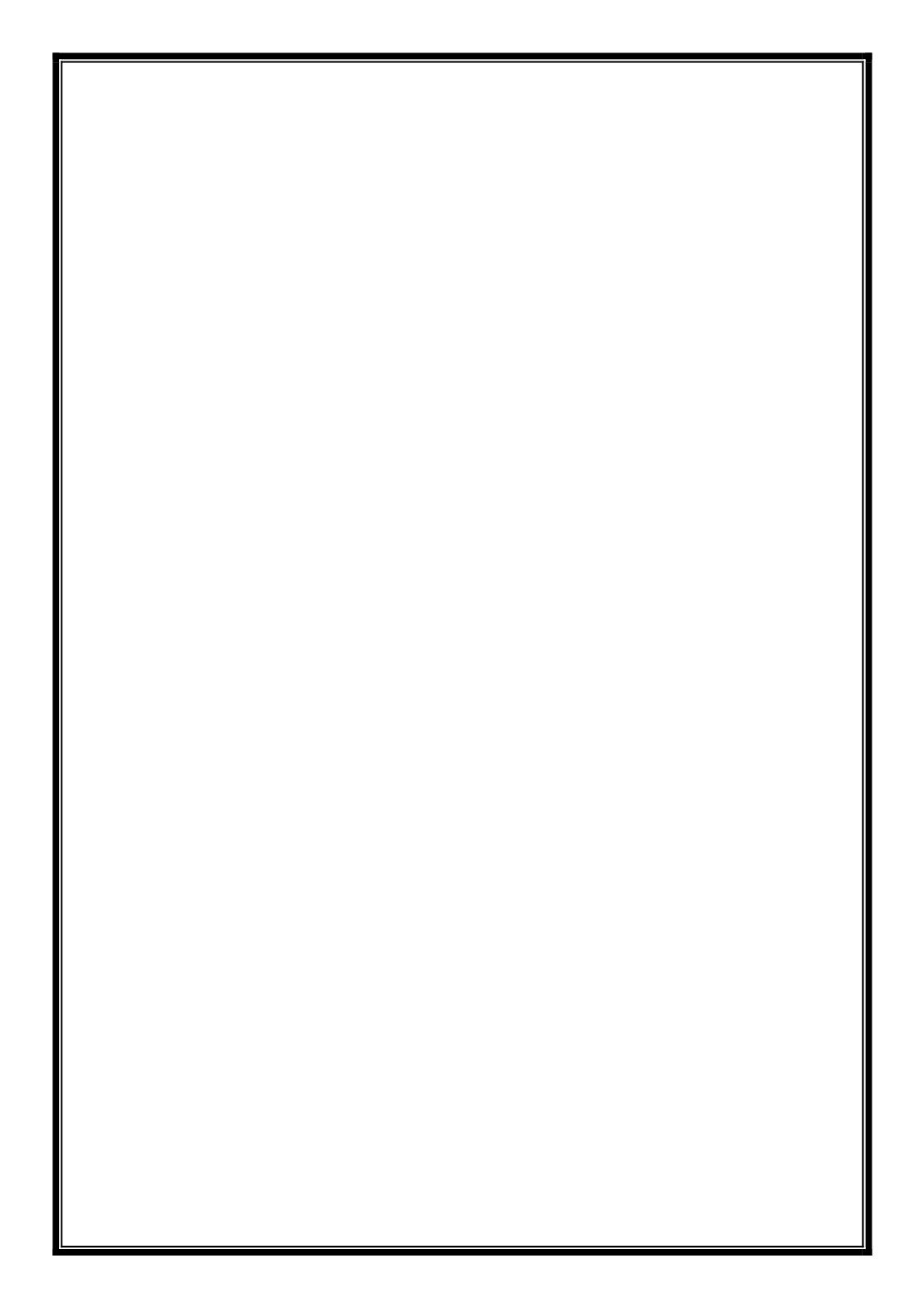 السؤال الاول/ ضعي دائرة حول المربع الذي يسبق الإجابة الصحيحة في الجمل التالية                       10درجات السؤال الثاني / اكتب المصطلح العلمي الدال على كل من العبارات التالية  :                               5 درجات                                                                                                                      اقلب الورقة           السـؤال الثالث: ضع علامة ( ✓ ) أمام العبارة الصحيحة ، وعلامة (  × ) أمام العبارة الخاطئة فيما يلي    10 درجات السـؤال الرابع: ضع الرقم المناسب من العمود (أ ) في الفراغ  المناسب له في العمود (ب )               10 درجاتالسـؤال الخامس : (أ ) أكمل الفراغات في خريطة المفاهيم التالية بما يناسب كل فراغ               5 درجات                       انتهت الأسئلة            تمنياتي لكم بالتوفيق    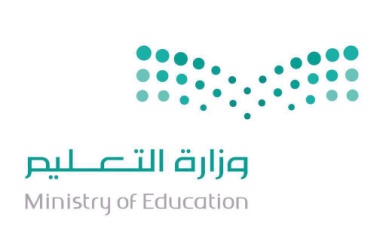 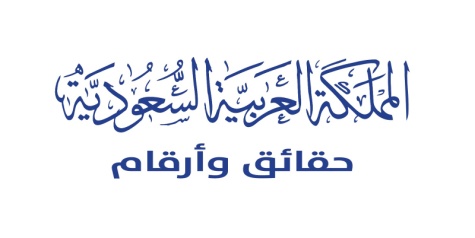 أسئلة اختبار الفصل الدراسي الأول (  الدور الأول )  للعام الدراسي 1443 هـ اللهم لا سهل إلا ما جعلت سهلاً وأنت تجعل الحزن إذا شئت سهلاًمعلم المادة /         السؤال الأول : اختر الاجابة الصحيحة فيما يلي : السؤال الثاني : ضع علامة (√) أمام العبارة الصحيحة وعلامة (×) أمام العبارة الخاطئة فيما يلي : المادة هي كل ما يشغل حيز وله كتلة .					(	) الطاقة الموجودة في الغذاء هي طاقة كيميائية  .			(	)  يعتمد طاقة الوضع على كتلة الجسم والارتفاع .			(	)من خصائص الغاز انه ليس له شكل او حجم ثابت . 			(	)النيتروجين يعد مذاباً للهواء الجوي .					(	) العامل المستقل هو الذي لا يتغير أثناء التجربة .			(	)الطريقة العلمية هي عبارة يمكن فحصها واختبارها .			(	) يستخدم النيتريك  في العمليات الصناعية لتنظيف الفلزات .		(	) تعرف الحرارة بأنها متوسط الطاقة الحركية لجسيمات المادة .	(	) تعتمد الطاقة الحركية على سرعة الجسم وارتفاعه   .		(	)ــــــــــــــــــــــــــــــــــــــــــــــــــــــــــــــــــــــــــــــــــــــــــــــــــــــــــــــــــــــــــــــــــــــــــــالسؤال الثالث : صل العمود ( أ ) بما يناسبه في العمود ( ب ) : السؤال الرابع :   أكمل الفراغات بما يناسبها من المصطلحات التالية : ( الحمض     -    اللزوجة   -   التوتر السطحي   -    مبدأ أرخمس  -  التوربين  ) ..........................  مجموعة من شفرات  المراوح  يستخدم في تحويل الملف وإنتاج طاقة  كهربائية .  نص ..........................  على أن قوة  الطفو المؤثرة في جسم داخل مانع تساوي وزن المائع الذي يزيحه الجسم ...........................  قوى غير  متزنة تؤثر في جسيمات سطح السائل  ...........................  مقاومة السائل للجريان او الانسياب ...........................  مادة تطلق أيون الهيدروجين الموجب +H في الماء .ـــــــــــــــــــــــــــــــــــــــــــــــــــــــــــــــــــــــــــــــــــــــــــــــــــــــــــــــــــــــــــــــــــــــــــالسؤال الخامس : أجب عما يلي : أ- قارن بين المخاليط المتجانسة وغير التجانسية من حيث .ب- فسر : لماذا يعد الماء مذيباً عام ؟ ........................................................................................................................................................................................................................ــــــــــــــــــــــــــــــــــــــــــــــــــــــــــــــــــــــــــــــــــــــــــــــــــــــــــــــــــــــــــــــــــــــــــــانتهت الاسئلة مع تمنياتي لكم بالتوفيق والنجاح ،،،معلم المادة / المملكة العربية السعوديةوزارة التعليمإدارة تعليم .........................مدرسة .............................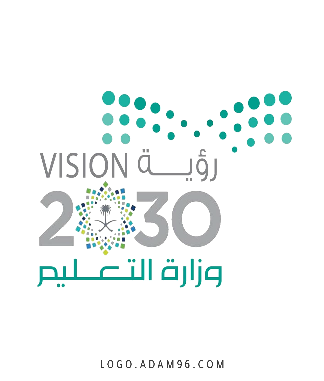 الصف  : ثاني متوسطالمادة    : علومالزمن   : ساعتان عدد الصفحات : 3التاريخ  :       /         / 1445هـاسم الطالبة:..............................................رقم الجلوس:............................................رقم السؤال الدرجة التي حصلت عليها الطالبةالدرجة التي حصلت عليها الطالبةالمصححةالمراجعةالمدققةرقم السؤال رقمًا كتابةالمصححةالمراجعةالمدققةالأول                فقط لا غير الثاني فقط لا غيرالثالثفقط لا غيرالرابعفقط لا غيرالمجموعفقط لا غير(أ) ضعي علامة (     ) أمام العبارة الصحيحة و (      ) أمام العبارة الخاطئة: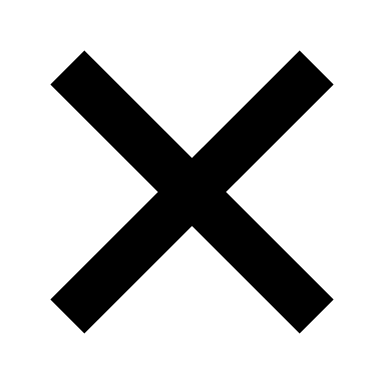 (أ) ضعي علامة (     ) أمام العبارة الصحيحة و (      ) أمام العبارة الخاطئة:يتضمن العمل المختبري للقطع الأثرية تنظيفها وإجراء التحاليل الكيميائية.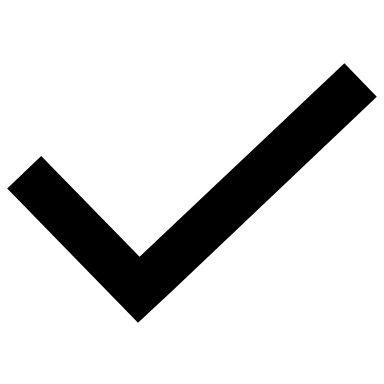 (            )المتغير الذي يقاس بالتجربة يسمى بالمتغير المستقل.(            )صحن سلطة الخضار يعد مثالًا على المخاليط الغير المتجانسة.(            )يستخدم هيدروكسيد الكالسيوم لتحديد خطوط الملاعب الرياضية.(            )الخاصية التي تفسر طفو إبرة على سطح الماء هي اللزوجة.(            )يسمى تحول المادة من الحالة الصلبة إلى الغازية مباشرة بالتسامي.(            )يطفو الجسم إذا كانت قوة الطفو أقل من وزن الجسم.(            )كلما ارتفعنا عن سطح البحر قل الضغط الجوي.(            )تزداد الطاقة الحركية لجسم ما كلما قلت سرعته.(            )10. تتفاعل المحاليل الحمضية بشدة مع الفلزات.(            )1- أول خطوات الطريقة العلمية؟1- أول خطوات الطريقة العلمية؟1- أول خطوات الطريقة العلمية؟1- أول خطوات الطريقة العلمية؟1- أول خطوات الطريقة العلمية؟1- أول خطوات الطريقة العلمية؟1- أول خطوات الطريقة العلمية؟1- أول خطوات الطريقة العلمية؟1- أول خطوات الطريقة العلمية؟1- أول خطوات الطريقة العلمية؟تحليل البيانات إجراء التجربة إجراء التجربة إجراء التجربة وضع الفرضية  وضع الفرضية  وضع الفرضية  تحديد المشكلة تحديد المشكلة تحديد المشكلة 2- تعد السبيكة الفلزية مثال على المحاليل 2- تعد السبيكة الفلزية مثال على المحاليل 2- تعد السبيكة الفلزية مثال على المحاليل 2- تعد السبيكة الفلزية مثال على المحاليل 2- تعد السبيكة الفلزية مثال على المحاليل 2- تعد السبيكة الفلزية مثال على المحاليل 2- تعد السبيكة الفلزية مثال على المحاليل 2- تعد السبيكة الفلزية مثال على المحاليل 2- تعد السبيكة الفلزية مثال على المحاليل 2- تعد السبيكة الفلزية مثال على المحاليل 2- تعد السبيكة الفلزية مثال على المحاليل سائل – صلب سائل – صلب سائل – صلب صلب - سائلصلب - سائلصلب - سائلصلب - صلبصلب - صلبصلب - صلبصلب - غازصلب - غاز3- الناتج من تفاعل حمض مع قاعدة هو :3- الناتج من تفاعل حمض مع قاعدة هو :3- الناتج من تفاعل حمض مع قاعدة هو :3- الناتج من تفاعل حمض مع قاعدة هو :3- الناتج من تفاعل حمض مع قاعدة هو :3- الناتج من تفاعل حمض مع قاعدة هو :3- الناتج من تفاعل حمض مع قاعدة هو :3- الناتج من تفاعل حمض مع قاعدة هو :3- الناتج من تفاعل حمض مع قاعدة هو :3- الناتج من تفاعل حمض مع قاعدة هو :ملح – أكسجينملح – أكسجينملح - ماءملح - ماءملح - ماءملح – ثاني أكسيد الكربون  ملح – ثاني أكسيد الكربون  ملح – ثاني أكسيد الكربون  ملح - هيدروجينملح - هيدروجين4- الذي يحدد قوة الحمض هو :-4- الذي يحدد قوة الحمض هو :-4- الذي يحدد قوة الحمض هو :-4- الذي يحدد قوة الحمض هو :-4- الذي يحدد قوة الحمض هو :-4- الذي يحدد قوة الحمض هو :-4- الذي يحدد قوة الحمض هو :-4- الذي يحدد قوة الحمض هو :-4- الذي يحدد قوة الحمض هو :-4- الذي يحدد قوة الحمض هو :-4- الذي يحدد قوة الحمض هو :-إطلاقه H+إطلاقه H+إطلاقه H+اكتسابه H+ اكتسابه H+ اكتسابه H+ إطلاقه OH-إطلاقه OH-إطلاقه OH-اكتسابه OH-اكتسابه OH-5- أي مما يلي يعد مثالًا على مادة صلبة متبلورة ؟5- أي مما يلي يعد مثالًا على مادة صلبة متبلورة ؟5- أي مما يلي يعد مثالًا على مادة صلبة متبلورة ؟5- أي مما يلي يعد مثالًا على مادة صلبة متبلورة ؟5- أي مما يلي يعد مثالًا على مادة صلبة متبلورة ؟5- أي مما يلي يعد مثالًا على مادة صلبة متبلورة ؟5- أي مما يلي يعد مثالًا على مادة صلبة متبلورة ؟5- أي مما يلي يعد مثالًا على مادة صلبة متبلورة ؟5- أي مما يلي يعد مثالًا على مادة صلبة متبلورة ؟5- أي مما يلي يعد مثالًا على مادة صلبة متبلورة ؟المطاط الثلجالثلجالثلجالبلاستيك  البلاستيك  البلاستيك  الزجاجالزجاجالزجاج6- عملية يتم فيها تحويل المادة من الحالية الغازية إلى الحالة السائلة؟6- عملية يتم فيها تحويل المادة من الحالية الغازية إلى الحالة السائلة؟6- عملية يتم فيها تحويل المادة من الحالية الغازية إلى الحالة السائلة؟6- عملية يتم فيها تحويل المادة من الحالية الغازية إلى الحالة السائلة؟6- عملية يتم فيها تحويل المادة من الحالية الغازية إلى الحالة السائلة؟6- عملية يتم فيها تحويل المادة من الحالية الغازية إلى الحالة السائلة؟6- عملية يتم فيها تحويل المادة من الحالية الغازية إلى الحالة السائلة؟6- عملية يتم فيها تحويل المادة من الحالية الغازية إلى الحالة السائلة؟6- عملية يتم فيها تحويل المادة من الحالية الغازية إلى الحالة السائلة؟6- عملية يتم فيها تحويل المادة من الحالية الغازية إلى الحالة السائلة؟الانصهار الانصهار التبخرالتبخرالتبخرالتكثفالتكثفالتكثفالتجمدالتجمد7- العوامل التي يعتمد عليها الضغط؟7- العوامل التي يعتمد عليها الضغط؟7- العوامل التي يعتمد عليها الضغط؟7- العوامل التي يعتمد عليها الضغط؟7- العوامل التي يعتمد عليها الضغط؟7- العوامل التي يعتمد عليها الضغط؟7- العوامل التي يعتمد عليها الضغط؟7- العوامل التي يعتمد عليها الضغط؟7- العوامل التي يعتمد عليها الضغط؟7- العوامل التي يعتمد عليها الضغط؟7- العوامل التي يعتمد عليها الضغط؟القوة والكتلة القوة والكتلة القوة والكثافة القوة والكثافة القوة والكثافة القوة والكثافة القوة والحجم القوة والحجم القوة والحجم القوة والمساحة القوة والمساحة 8- الطاقة التي يحملها الضوء تسمى 8- الطاقة التي يحملها الضوء تسمى 8- الطاقة التي يحملها الضوء تسمى 8- الطاقة التي يحملها الضوء تسمى 8- الطاقة التي يحملها الضوء تسمى 8- الطاقة التي يحملها الضوء تسمى 8- الطاقة التي يحملها الضوء تسمى 8- الطاقة التي يحملها الضوء تسمى 8- الطاقة التي يحملها الضوء تسمى 8- الطاقة التي يحملها الضوء تسمى 8- الطاقة التي يحملها الضوء تسمى طاقة الوضعطاقة الوضعطاقة كهربائية  طاقة كهربائية  طاقة كهربائية  طاقة كهربائية  طاقة الإشعاع طاقة الإشعاع طاقة الإشعاع طاقة كيميائية طاقة كيميائية 9- يطلق على مجموع طاقة الوضع والطاقة الحركية لجسيمات جسم ما بـ9- يطلق على مجموع طاقة الوضع والطاقة الحركية لجسيمات جسم ما بـ9- يطلق على مجموع طاقة الوضع والطاقة الحركية لجسيمات جسم ما بـ9- يطلق على مجموع طاقة الوضع والطاقة الحركية لجسيمات جسم ما بـ9- يطلق على مجموع طاقة الوضع والطاقة الحركية لجسيمات جسم ما بـ9- يطلق على مجموع طاقة الوضع والطاقة الحركية لجسيمات جسم ما بـ9- يطلق على مجموع طاقة الوضع والطاقة الحركية لجسيمات جسم ما بـ9- يطلق على مجموع طاقة الوضع والطاقة الحركية لجسيمات جسم ما بـ9- يطلق على مجموع طاقة الوضع والطاقة الحركية لجسيمات جسم ما بـ9- يطلق على مجموع طاقة الوضع والطاقة الحركية لجسيمات جسم ما بـ9- يطلق على مجموع طاقة الوضع والطاقة الحركية لجسيمات جسم ما بـالطاقة الحركية الطاقة الحركية الطاقة الحرارية الطاقة الحرارية الطاقة الحرارية الطاقة الحرارية درجة الحرارة درجة الحرارة درجة الحرارة الحركة الحركة 10- ما تحولات الطاقة التي في العضلات؟10- ما تحولات الطاقة التي في العضلات؟10- ما تحولات الطاقة التي في العضلات؟10- ما تحولات الطاقة التي في العضلات؟10- ما تحولات الطاقة التي في العضلات؟10- ما تحولات الطاقة التي في العضلات؟10- ما تحولات الطاقة التي في العضلات؟10- ما تحولات الطاقة التي في العضلات؟10- ما تحولات الطاقة التي في العضلات؟10- ما تحولات الطاقة التي في العضلات؟10- ما تحولات الطاقة التي في العضلات؟كيميائية      حركية كيميائية      حركية كيميائية      ضوئيةكيميائية      ضوئيةكيميائية      ضوئيةكيميائية      ضوئيةكيميائية       إشعاعية كيميائية       إشعاعية كيميائية       إشعاعية كيميائية      وضعكيميائية      وضعالعلم  وجه المقارنة التقنية المفهوم  المادة الصلبة وجه المقارنة المادة الغازية حركة الجسيمات الشكل تشعر بانسداد في أذنيك عندما تكون مسافرًا في الطائرة ؟................................................................................................................................المشروبات الغازية تعد من محاليل ( سائل – غاز)؟...............................................................................................................................	........................................................................................................................................................................................................................................العلم الذي يدرس الأدوات وما خلفته حضارات الإنسان  ..........................عبارة يمكن فحصها واختبارها ..........................تسمى المادة التي لها تركيب محدد وثابت ولا يمكن تجزئتها إلى مواد أبسط بواسطة العمليات الفيزيائية ..........................مقياس لحمضية أو قاعدية المحلول وتتدّرج قيمُهُ بين صفر و14..........................مقاومة السائل للجريان أو الانسياب تسمى ..........................انتقال الطاقة الحرارية من الجسم الأسخن إلى الجسم الأبرد يسمى  ..........................القوة المؤثرة في سطح ما مقسومة على مساحة هذا السطح..........................تسمى الطاقة التي تحويها أنوية الذرات بـ ............................الطاقة لا تستحدث ولا تفنى إلا بقدرة الله تعالى ولكن تتحول من شكل إلى آخر.........................جهاز يحول الطاقة الحركية إلى طاقة كهربائية في وجود مجال مغناطيسي .........................المملكة العربية السعوديةوزارة التعليمالإدارة العامة للتعليم 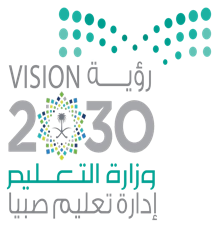 التاريخ :   /  / 1445 هـالتاريخ :   /  / 1445 هـالمملكة العربية السعوديةوزارة التعليمالإدارة العامة للتعليم زمن الإجابة ( ساعة ونصف )زمن الإجابة ( ساعة ونصف )المملكة العربية السعوديةوزارة التعليمالإدارة العامة للتعليم الصف الثاني متوسط الصف الثاني متوسط اختبار مادة العلوم ( الدور الأول ) الفصل الدراسي الأول للعام الدراسي 1445 هـاختبار مادة العلوم ( الدور الأول ) الفصل الدراسي الأول للعام الدراسي 1445 هـاختبار مادة العلوم ( الدور الأول ) الفصل الدراسي الأول للعام الدراسي 1445 هـاختبار مادة العلوم ( الدور الأول ) الفصل الدراسي الأول للعام الدراسي 1445 هـاختبار مادة العلوم ( الدور الأول ) الفصل الدراسي الأول للعام الدراسي 1445 هـالمادة : العلوم المادة : العلوم المجموع الكليالمجموع الكليالمادة : العلوم المادة : العلوم المجموع الكليالمجموع الكلي40اسم الطالب : …………………………………………………………………………………………………………اسم الطالب : …………………………………………………………………………………………………………اسم الطالب : …………………………………………………………………………………………………………اسم الطالب : …………………………………………………………………………………………………………اسم الطالب : …………………………………………………………………………………………………………اولاًما المصطلح العلمي المناسب للعبارات التالية :ثانياًنضع أشاره (   √  ) عند العبارات الصحيحة وعلامة (  ×  ) عند الخاطئة  :ثالثاًأكمل الفراغ :رابعاًاختر للقائمه ( أ) ما يناسبه في القائمه ( ب) بوضع الرقم المناسب :1الطاقة النووية…الطاقة التي يحملها الضوء2تحول الطاقة في العضلات…كهربائية – حركيه – صوتيه3تحول الطاقة في المذياع…كيمائية – حركية - حرارية4الطاقة الضوئية…الطاقة المخزنه في أنوية الذراتخامساً جسم مساحة سطحه ٣ م أثرت بقوة مقدارها ٢٧٠ نيوتن احسب مقدار الضغط الواقع عليه؟  سادساًاختار الإجابة الصحيحة فيما يلي :-1- مانوع طاقة كتاب مستقر على سطح طاولة  :2- طعمها لاذع وموصلة للكهرباء :أ- كيمائيةأ- المحاليل القاعديةب – وضعب – المحاليلزالحمضيةجـ - ضوئيةجـ - المركبات3- عوامل لاتتغير اثناء التجربة  :  -4يمكن وصف الطاقة الضوئية بأنها طاقة :أ- العامل المستقلأ- كيمائيةب - الثوابتب - إشعاعيةجـ - الفرضيةجـ - نووية5- تحول المادة من الحالة الصلبة الى الحالة السائلة : 6- مواد تترتب الجزيئات فيها بشكل منتظم :أ- التبخرأ- التغير الكيمائي ب – الأنصهارب – مواد صلبة بلورية جـ - التجمدجـ - مواد صلبة غير بلورية7- درجة غليان الماء تساوي :8- تحول المادة من الحالة الصلبة الى الحالة الغازية دون المرور بالحالة السائله تسمى:أ-  (صفر)أ- الأنصهارب – (١٠٠)ب - التسامىجـ - (-١)جـ - التجمد9- من طرق زيادة معدل ذوبان المواد الصلبة في السائلة  :10- عوامل تتغير اثناء التجربة:أ- درجة التجمدأ- العينه الضابطةب – التحريك والتسخينب – المتغير المستقل جـ - التركيزجـ - الفرضية-11  مخاليط يسهل فصل مكوناتها :12- مركبات تستخدم للكشف عن المحاليل الحمضية والقاعدية من خلالزتغير لونها:أ- المخاليط المتجانسهأ- المركبب – المخاليط الغير متجانسهب - الكواشفجـ - المركباتجـ - العنصر13- من المحاليل الصلبه   : 14- هو مقياس لحمضية أو قاعدية المحلول :أ- السكر والماءأ-  التعادلب – الكربون والحديدب – الرقم الهيدروجينيجـ - الأوكسجين في الهواءجـ - لاشيء مما سبقالمملكة العربية السعودية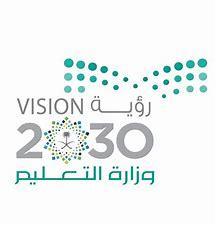 اختبار نهاية الفصل الدراسي الاولوزارة التعليم العام الدراسي ١٤٤٥ هـالإدارة العامة للتعليم بمنطقة ……الصف/ الثاني المتوسط  مكتب التعليم ب………المادة /العلوممدرسة ……..الزمن / ساعة ونصف اسم الطالب /  .....................................................................................................................                        الفصل /....................................المصححالمراجعالدرجةالدرجةالدرجةالاسم / الاسم /رقماً 40التوقيع /التوقيع/كتابةًأربعون درجة1   ما الذي يفعله مُنفِّذ التجربة بعد تحليله البيانات؟ما الذي يفعله مُنفِّذ التجربة بعد تحليله البيانات؟2يضع العلماء خرائط للمواقع الأثرية من أجل ؟يضع العلماء خرائط للمواقع الأثرية من أجل ؟أ-☐يستخلص النتائجأ-☐تسجيل مكان وجود القطع الأثريةب-☐يضع فرضيةب-☐تصوير قطع الآثارج-☐يجري عملبة التواصلج-☐اكتشاف القطع الأثريةد -☐يجري التجربة       د -☐توقع وجود قطع اثرية جديدة3· عبارة يمكن اختبارها· عبارة يمكن اختبارها4أي مما يأتي لا يُعد من خطوات الطريقة العلمية؟أي مما يأتي لا يُعد من خطوات الطريقة العلمية؟أ-☐الملاحظةأ-☐اختبار الفرضيةب-☐الفرضيةب-☐تغيير النتائجج-☐الاستنتاجج-☐الملاحظةد -☐التواصلد - ☐تحليل البيانات5أي المواد التالية يعتبر مخلوط متجانس ؟أي المواد التالية يعتبر مخلوط متجانس ؟6يُسمى التغير من الحالة السائلة إلى الصلبةيُسمى التغير من الحالة السائلة إلى الصلبةأ-☐السلطةأ-☐التبخرب-☐الزيت والماءب-☐التمددج-☐الماء والسكرج-☐التجمدد -☐برادة الحديد والرملد -☐التردد7أيُّ المواد الآتية ينتج أيونات هيدرونيوم أكثر في محلول مائي؟أيُّ المواد الآتية ينتج أيونات هيدرونيوم أكثر في محلول مائي؟8ما تحولات الطاقة التي تحدث في المولداتالكهربائية؟ما تحولات الطاقة التي تحدث في المولداتالكهربائية؟أ-☐القاعدة الضعيفةأ-☐من حرارية إلى إشعاعيةب-☐الحمض الضعيفب-☐من إشعاعية إلى كهربائيةج-☐القاعدة القويةج-☐من كهربائية إلى حراريةد -☐الحمض القويد -☐من حركية إلى كهربائية9تعتمد الطاقة الحركية على ؟تعتمد الطاقة الحركية على ؟10أي مما يلي يصف المادة الصلبة ؟أي مما يلي يصف المادة الصلبة ؟أ-☐سرعة الجسم وموضعه.أ-☐يتغير شكلها حسب شكل الوعاء الذي توجد فيهب-☐كتلة الجسم وارتفاعه.ب-☐يتغير لونها وحجمها سريعاج-☐ارتفاع الجسم وسرعته.ج-☐لها خاصية الجرياند -☐سرعة الجسم وكتلته.د -☐لها شكل وحجم ثابتان1- مقياس لحمضية أو قاعدية المحلول2-القوى غير المتوازنة التي تؤثر في جسيمات سطح السائل  3-استعمال المعرفة العلمية للحصول على منتجات وأدوات جديدة4-الحصول على المعلومات باستخدام الحواس5-القدرة على إحداث تغيير1المتغيرَ المستقل هو العامل الذي نريد قياسه في التجربة العلمية{                 }2تكوين الفرضية هو الخطوة الأولى في الاستقصاء العلمي لحل المشكلات{                 }3تعتبر المشروبات الغازية محاليل مائية{                 }4من عيوب الطاقة النووية انها طاقة خطرة وتحتاج الى عمليات صعبة ومعدات معقدة{                }5عند تحول الطاقة من شكل الى اخر فإن جزء منها يتحول الى طاقة حرارية {                 }6أكثر مصادر الطاقة استخداما لتوليد الكهرباء في العالم هو الفحم الحجري{                 }7يطفو الجسم على سطح سائل إذا كانت قوة الطفو أكبر من وزن الجسم او تساويها {                 }8 كلما زاد الارتفاع عن سطح البحر قل الضغط الجوي{                 }9لا ينسكب العسل  بسهولة بسبب زيادة لزوجته {                 }10للأحماض أعلى من 7    PH الرقم الهيدروجيني {                 }العمود ( أ )العمود ( ب)1-علم يهتم بدراسة الحضارات القديمة والآثار التي خلفوهاالمادة2-المادة التي لها تركيب كيميائي محدد وثابت؛ ولا يمكن تجزئتها إلى مواد أبسط منهاالتركيز3-يتكون من مذيب ومذاب التعادل4-كمية المادة التي تذوب في 100 جرام من المذيب عند درجة حرارة معينةالذائبية5-تدخل في صناعة الصابون والأمونيا والعديد من مستحضرات التنظيفالمادة النقية6-تفاعل حمض مع قاعدة، لينتج عنه ملح وماءالتكثف7-طاقة مخزونة في الروابط الكيميائية بين الذراتالطاقة الكيميائية8-كمية المذاب بالنسبة إلى كمية المذيب في المحلولالقواعد9-تحول المادة من الحالة الغازية إلى الحالة السائلةالمحلول10-كل ما له كتلة ويشغل حيزاً في الفضاءعلم الآثاراسم الطالب.........................................................................................رقم الجلوس....................................1- ما الذي يفعله منفذ التجربة بعد تحليله البيانات  ؟1- ما الذي يفعله منفذ التجربة بعد تحليله البيانات  ؟1- ما الذي يفعله منفذ التجربة بعد تحليله البيانات  ؟1- ما الذي يفعله منفذ التجربة بعد تحليله البيانات  ؟1- ما الذي يفعله منفذ التجربة بعد تحليله البيانات  ؟1- ما الذي يفعله منفذ التجربة بعد تحليله البيانات  ؟1- ما الذي يفعله منفذ التجربة بعد تحليله البيانات  ؟1- ما الذي يفعله منفذ التجربة بعد تحليله البيانات  ؟أ-  يستخلص النتائجأ-  يستخلص النتائجب- يجري التجربةب- يجري التجربةج- يحدد المشكلةج- يحدد المشكلةد-  يصوغ الفرضيةد-  يصوغ الفرضية2- اي مما يلي محلول ؟2- اي مما يلي محلول ؟2- اي مما يلي محلول ؟2- اي مما يلي محلول ؟2- اي مما يلي محلول ؟2- اي مما يلي محلول ؟2- اي مما يلي محلول ؟2- اي مما يلي محلول ؟أ- الخلأ- الخلب- الماء النقيب- الماء النقيج- كعكة الزبيبج- كعكة الزبيبد- النحاسد- النحاس3- اي مما يلي يعد وحدة قياس الضغط ؟ 3- اي مما يلي يعد وحدة قياس الضغط ؟ 3- اي مما يلي يعد وحدة قياس الضغط ؟ 3- اي مما يلي يعد وحدة قياس الضغط ؟ 3- اي مما يلي يعد وحدة قياس الضغط ؟ 3- اي مما يلي يعد وحدة قياس الضغط ؟ 3- اي مما يلي يعد وحدة قياس الضغط ؟ 3- اي مما يلي يعد وحدة قياس الضغط ؟ أ- نيوتن/ م2أ- نيوتن/ م2ب- جم /سم3ب- جم /سم3ج- كجم ج- كجم د- نيوتند- نيوتن4- ما نوع طاقة كتاب مستقر على سطح طاولة ؟4- ما نوع طاقة كتاب مستقر على سطح طاولة ؟4- ما نوع طاقة كتاب مستقر على سطح طاولة ؟4- ما نوع طاقة كتاب مستقر على سطح طاولة ؟4- ما نوع طاقة كتاب مستقر على سطح طاولة ؟4- ما نوع طاقة كتاب مستقر على سطح طاولة ؟4- ما نوع طاقة كتاب مستقر على سطح طاولة ؟4- ما نوع طاقة كتاب مستقر على سطح طاولة ؟أ- وضع أ- وضع ب- حركيةب- حركيةج- إشعاعيةج- إشعاعيةد- كهربائيةد- كهربائية5- يمكن وصف الطاقة الضوئية بانها طاقة .5- يمكن وصف الطاقة الضوئية بانها طاقة .5- يمكن وصف الطاقة الضوئية بانها طاقة .5- يمكن وصف الطاقة الضوئية بانها طاقة .5- يمكن وصف الطاقة الضوئية بانها طاقة .5- يمكن وصف الطاقة الضوئية بانها طاقة .5- يمكن وصف الطاقة الضوئية بانها طاقة .5- يمكن وصف الطاقة الضوئية بانها طاقة .أ- وضعأ- وضعب- اشعاعيةب- اشعاعيةج- حركيةج- حركيةد- كهربائيةد- كهربائية6- يكون بخار الماء في الهواء الغيوم في اثناء :6- يكون بخار الماء في الهواء الغيوم في اثناء :6- يكون بخار الماء في الهواء الغيوم في اثناء :6- يكون بخار الماء في الهواء الغيوم في اثناء :6- يكون بخار الماء في الهواء الغيوم في اثناء :6- يكون بخار الماء في الهواء الغيوم في اثناء :6- يكون بخار الماء في الهواء الغيوم في اثناء :6- يكون بخار الماء في الهواء الغيوم في اثناء :أ- الانصهارأ- الانصهارب-  التكثفب-  التكثفج- التبخرج- التبخرد- التساميد- التسامي7- اي نوع من المركبات التالية لا يذوب في الماء .7- اي نوع من المركبات التالية لا يذوب في الماء .7- اي نوع من المركبات التالية لا يذوب في الماء .7- اي نوع من المركبات التالية لا يذوب في الماء .7- اي نوع من المركبات التالية لا يذوب في الماء .7- اي نوع من المركبات التالية لا يذوب في الماء .7- اي نوع من المركبات التالية لا يذوب في الماء .7- اي نوع من المركبات التالية لا يذوب في الماء .أ- القطبية  أ- القطبية  ب- غير القطبية  ب- غير القطبية  ج- الايونيةج- الايونيةد- المشحونةد- المشحونة8- ما الخطوة الاولى في الطريقة العلمية ؟8- ما الخطوة الاولى في الطريقة العلمية ؟8- ما الخطوة الاولى في الطريقة العلمية ؟8- ما الخطوة الاولى في الطريقة العلمية ؟8- ما الخطوة الاولى في الطريقة العلمية ؟8- ما الخطوة الاولى في الطريقة العلمية ؟8- ما الخطوة الاولى في الطريقة العلمية ؟8- ما الخطوة الاولى في الطريقة العلمية ؟أ- جمع العيناتأ- جمع العيناتب- تحديد المشكلة ب- تحديد المشكلة ج- الوصول الى الاستنتاجاتج- الوصول الى الاستنتاجاتد- ضبط المتغيراتد- ضبط المتغيرات9-  ما التقنية التي تساعد عالم الاثار على روية مكان مطمور قبل استكشافه ؟9-  ما التقنية التي تساعد عالم الاثار على روية مكان مطمور قبل استكشافه ؟9-  ما التقنية التي تساعد عالم الاثار على روية مكان مطمور قبل استكشافه ؟9-  ما التقنية التي تساعد عالم الاثار على روية مكان مطمور قبل استكشافه ؟9-  ما التقنية التي تساعد عالم الاثار على روية مكان مطمور قبل استكشافه ؟9-  ما التقنية التي تساعد عالم الاثار على روية مكان مطمور قبل استكشافه ؟9-  ما التقنية التي تساعد عالم الاثار على روية مكان مطمور قبل استكشافه ؟9-  ما التقنية التي تساعد عالم الاثار على روية مكان مطمور قبل استكشافه ؟أ- الحاسوب  أ- الحاسوب  ب- رسم الخرائطب- رسم الخرائطج- الرادار  ج- الرادار  د- الكاميراد- الكاميرا10-  ما الذي يحدث لحمض معدتك عندنا تتبلغ حبة مضاد للحموضة ؟10-  ما الذي يحدث لحمض معدتك عندنا تتبلغ حبة مضاد للحموضة ؟10-  ما الذي يحدث لحمض معدتك عندنا تتبلغ حبة مضاد للحموضة ؟10-  ما الذي يحدث لحمض معدتك عندنا تتبلغ حبة مضاد للحموضة ؟10-  ما الذي يحدث لحمض معدتك عندنا تتبلغ حبة مضاد للحموضة ؟10-  ما الذي يحدث لحمض معدتك عندنا تتبلغ حبة مضاد للحموضة ؟10-  ما الذي يحدث لحمض معدتك عندنا تتبلغ حبة مضاد للحموضة ؟10-  ما الذي يحدث لحمض معدتك عندنا تتبلغ حبة مضاد للحموضة ؟أ- يصبح اكثر حمضيةب-  يصبح اكثر قاعدية       ب-  يصبح اكثر قاعدية       ج- يخفف        ج- يخفف        د- يتعادلد- يتعادلالعمود ( أ )الاجابةالعمود (  ب )1- الطاقة النووية استعمال المعرفة العملية للحصول على منتجات وأدوات جديدة2- المولد الكهربائيهو اسلوب الذي يتغير باستمرار في التجربة٣- الكثافةهو أسلوب دقيق لفهم العالم الطبيعي من حولنا4- مبدأ باسكالمقياس لحمضية او قاعدية المحلوله - المذابمركبات تتفاعل مع كل المحاليل المضية والقاعدية وتعطي ألوناً6- الكواشفمادة تذوب وكأنها تختفي7-  الرقم الهيدروجيني الزيادة في اضغط على سائل محصور والناتجة عن قوة خارجية تنتقل مقدار بالتساوي إلى جميع أجزاء سائل۸ - العلممقدار كتلة الجسم مقسوماً على حجمه .9- العامل المستقلجهاز يحول الطاقة الحركية إلى طاقة كهربائية في وجود مجال مغناطيسي10- التقنية هي الطاقة الموجودة في أنوية لذرات .11- المذيب وجه المقارنةالمتجانسةغير المتجانسةالتعريف اذكر مثال 